ЖурналистикаФакультетФакультет журналистики
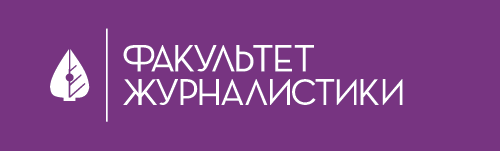 Код специальности по классификатору Республики Беларусь6-05-0321-01 «Журналистика»Название специальностиЖурналистикаКвалификацияЖурналистПрофилизацияЦифровые медиаплатформы и печатные СМИАудиовизуальная журналистика и блогингГлобальная медиасреда и информационная безопасностьСтепеньБакалаврФорма и продолжительность обученияДневная форма, 4 годаВступительные испытанияБелорусский (русский) язык ЦЭ (или ЦТ)История Беларуси ЦЭ (или ЦТ)экзамен «Творчество» (І этап – творческое сочинение, ІІ этап – творческое тестирование)Преимущества обучения по данной специальностиОбучение проводится в центре Минска.Занятия проходят в современных аудиториях, высокотехнологичных собственных студиях БГУ (радиостудия, телевизионный павильон, видеоклассы, фотолаборатория и др.) и на базе филиала кафедры в Белтелерадиокомпании – главного аудиовизуального холдинга страны.Преподаватели кафедры – исследователи медиа, журналисты-практики с большим опытом работы на ТВ и радио, руководители каналов, профессиональные теле- и радиоведущие.В рамках занятий предоставляется возможность использовать современную технику и софт: профессиональные HD-видеокамеры, мощные компьютеры для видео- и аудиомонтажа, экшн-камера, дрон и др.Студенты создают учебные телевизионные и радиопрограммы, имеющие шанс выйти в реальный эфир.Начиная с первого курса студенты проходят практику в популярных ТВ-компаниях и на радиостанциях страны. Большинство студентов к 4-му курсу работают по специальности.Предоставляется возможность участия в программах академической мобильности с российскими университетами.Предоставляется возможность участия в спортивных секциях и творческие коллективах, студенческие органах самоуправления, заниматься молодежной наукой.Основные изучаемые дисциплины Основы журналистики   Технологии медиапроизводстваВерификация информации в журналистикеОсновы создания веб-, теле-, радиоконтента, контента для прессыМетодика тележурналистики / Методика радиожурналистикиИнтерактивные стратегии аудиовизуальных медиаДизайн и компьютерная версткаОсновы фотожурналистикиМедиатекст в социальных сетях и мессенджерахОсновы актерского мастерстваСпецифика работы телеведущегоОсновы режиссурыТехника речиСфера профессиональной деятельностиаудиовизуальные медиа: телевидение, радиовещаниедругие средства массовой информации: газеты, журналы, интернет-порталы и др.пресс-службы государственных организаций, законодательных, исполнительных органов государственного управленияминистерства и ведомства республиканского подчиненияуправленческие и экспертные учреждения различных министерств и ведомствВыпускники специальности "Журналистика" востребованы в редакциях интернет-ресурсов, сетевых изданиях, редакциях газет и журналов, отделах интернет-вещания аудиовизульных СМИ, информационных и рекламных агентствах, издательствах, пресс-службах законодательных, исполнительных органов государственного управления, подразделениях, занятых изучением функционирования печатных СМИ, учреждениях Министерства информации Республики Беларусь. Виды профессиональной деятельностиЖурналистРепортер телевидения и радиоТелеведущийРадиоведущийСценаристПродюсер ТВ-проектовРедактор  Корреспондент интернет-ресурсаРедактор интернет-ресурса и социальных медиаРедактор спецпроектовФотокорреспондентВозможность продолжения образования после получения специальностиМагистратура:
специальность «Журналистика» (профилизация «Журналистика и медиатехнологии» очная форма получения углубленного высшего образования, срок обучения –1 год)

Аспирантура:
журналистика 10.01.10